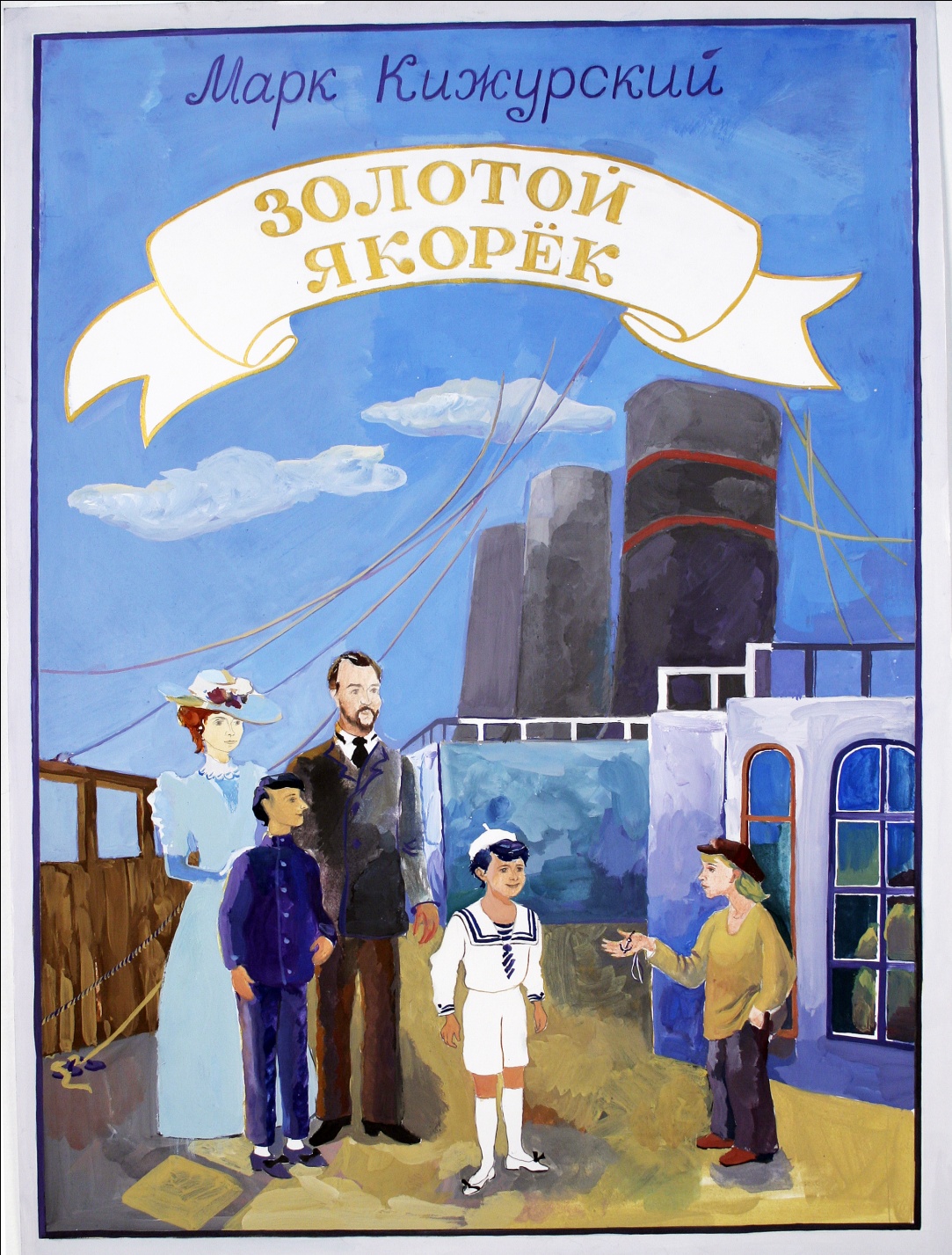 Новая  редакция(полная  версия  романа)дополненная и исправленнаяНовосибирск-2015Любое  хорошее  литературное  произведение  обязательно несёт  в  себе  познавательное  начало,  учит  добру,  справедливости,  воспитывает хороший  художественный  вкус  и лучшие  качества  в  характере  человека. Не   является исключением  и  роман  Марка  Кижурского «Золотой  якорёк», который  можно  смело  рекомендовать  к  внеклассному  чтению  в средней  школе.   Дорогой  читатель!  Прочитав  эту  книгу,  ты,  возможно,  найдёшь  ответы  на  многие  вопросы,  которые  тебя  волнуют,  подтолкнут  тебя  к  самообразованию,  стремлению  лучше   знать  историю  нашей  Родины. Сам  автор  говорит  об  этом  так: «Специально  кого-то  учить  я  не  собираюсь,  но  попытаться  вывести  на  откровенный  разговор,  чтобы сам  читатель, задавшись  вопросом,  дошёл  до  истины,  считаю очень  важным. Самообучение  и  самовоспитание-  в  этом  я  вижу  предназначение  писателя  и  этому  я  хотел  бы  научить  юных  читателей,  в  которых вижу  не  своих  учеников,  а  партнёров  в  литературе.»  А  что  касается  критики,  то  автор  считает,  что  он  «…готов  выслушать  и  критику,  если  она  конструктивна  и  по  существу» и  далее: « Хотелось  бы  найти  единомышленников  в  жанре  романа для  семейного  чтения. Если  какие-то  главы  вызовут  споры (по  сюжету),  выведут  на  откровенный  разговор,  я  буду  только  счастлив:  значит,  моё  произведение  заинтересовало  читателей, «задело  за  живое». С умными  критиками,  вдумчивыми  читателями  будет  приятно  и  поспорить.»   По-моему,  лучше  и  не  скажешь.  Советую,  дорогой  читатель,  познакомиться  с  этим  произведением. Оно, безусловно,  тебе  понравится.Член  Союза  Писателей  России,  поэтЕлена  Хоренко.Часть  первая.Предисловие.Лето  1919  года. Крым, оккупированный  войсками  генерала А.И.Деникина. Севастополь.1Эта  невероятная  история  началась  в  один  из  ярких,  солнечных, тёплых  летних   дней,  когда  нарядно  одетые  господа совершали  увеселительную морскую  прогулку  в акватории  Севастопольской  бухты на большом   пассажирском  катере. Среди  них  были  и представители    двух  семей  местной   русской  интеллигенции - преподаватели  городской  гимназии- Викентий  Александрович  Камышов  и  Николай  Николаевич  Гаршин  со  своими  сыновьями- тринадцатилетним  Володей  и  девятилетним  Костей.Это  был  действительно  прекрасный  день!Поэтому, наверное,  некоторые  пассажиры  взяли  на  эту  прогулку  своих  детей. На  палубе   было  не  больше  десятка  элегантных  мальчиков  и прелестных  девочек, но  среди  них  выделялся  своим беленьким  матросским костюмчиком  и белым  беретиком  с  помпоном  мальчик,  которому  суждено  стать  главным  героем  нашего  повествования. Это  был  Костя  Гаршин. Он  был  особенно  наряден  в  своей  матроске,  коротких  штанишках  до  колен  и белых  гольфах…И  надо  же   было  такому  случиться!  Сильный  порыв  ветра  внезапно  сорвал  с  мальчика  его  берет и  Костя,  пытаясь  его  поймать, не  удержавшись,   полетел  за  борт. Все,  находящиеся  на  борту  пассажиры  ахнули,   на  мгновение  оторопев, и  прежде  чем  прыгнул  в  воду  один  из  матросов, и  брошен  спасательный  круг,  мальчик  был  на порядочном  расстоянии. Просто  чудо,  что  он  не  был  погребён  волною,  но  вдвойне  чудо -  рядом  оказалась  парусная  шаланда   местного  рыбака  Порфирия  Гусева  и  его  десятилетнеего  сына  Алёшки. Мальчишка,  не  раздумывая,  прыгнул  в  воду  и  поплыл  к  утопающему,  а  Порфирий  развернул  шаланду  и направил  её  к  ребятам. Вскоре  они  были  на  её  борту  и была  оказана  первая  помощь  Косте,  а  тут  и подоспел  к  ним  катер,  с  изрядно  обеспокоенными  пассажирами  и  в  первую  очередь -  с  Николаем  Николаевичем.Как  только  мальчик  пришёл  в себя,  он  обратил  внимание  на  удивительную  вещицу  на  шее  своего  спасителя - «золотой  якорёк»  на цепочке,  который  висел  рядом  с  нательным  крестиком  у  Алёшки. Он  ещё  не знал,  что  этот  якорёк  сыграет  в  будущем  важную  роль  в его  судьбе…Конечно,  беретик  не  нашли,  но  с  этого  дня  Костя  приобрёл  надёжного  друга. Познакомились  и  родители,  даже  подружились. Во  всяком  случае,  семья  Гаршиных,  отличающаяся  либерализмом,  не  препятствовала  дружбе  ребят,  хотя  и  вынуждена  была  встречать  косые  взгляды  со  стороны  состоятельных  соседей. Беретик  купили  новый  и  Костя,  в  дальнейшем,  стал  чаще  бывать  у  нового  друга,  вызывая поначалу   неприязнь  и  недоверие  мальчишек  из  Алёшкиной  команды-  «Пролетарской  Рыбацкой  Гвардии». Они,  хотя  и   узнав  обстоятельства  их  знакомства,  расценивали  подобную  дружбу,  как  предательство. Первый  серьёзный  разговор    мальчишек  со  своим  вожаком  состоялся  уже    через  два  дня, когда  они  собрались на  своём  традиционном  месте  в районе  Корабельной  стороны,  на   восточном  берегу  Южной  бухты,  после  очередной  борцовской  схватки (сеанса  популярной  в  те  годы   французской  борьбы)  за  первенство  в команде   и  обладание её   талисманом -   «золотым  якорьком». Соперник  Алёшки  Гусева -  Колька  Рыжов (иначе - «Колька-Рыжий») - в  этой  схватке  проиграл,  поэтому  был  особенно  настырным,  даже  настаивал  на  снятии  с  Алёшки  звания вожака  и  избрания  нового. Причина  такого  отношения  к  товарищу  была  банальна:  он  сам  метил  на  место  лидера. По мальчишеским  законам  вожаком  становился  самый  сильный,  ловкий  и…неглупый!  Алёшка  обладал  всеми  этими  качествами. Ребята  часто  устраивали  между  собой  борцовские  бои,  где,  в частности,  определялся  сильнейший,  а значит  и  вожак. На таких  схватках  оспаривалось  право  владения  талисманом  команды- «золотым  якорьком»  на  цепочке,  а  также  проводились  тренировки  для  предстоящих  схваток  с  конкурирующими  ватагами  ребят  из  соседних  «территорий»  побережья  и  особенно  с  «классовыми  врагами»-  бойскаутами. Нужно  сказать,  что  всё  побережье  вблизи  города  делилось на  несколько «территорий», где  хозяйничала  своя  ватага  ребят  под  предводительством  вожака. Зайти  на  чужую  «территорию»  постороннему  мальчишке  было  чревато  крупными  «разборками»,  то есть  быть  битым  или  платить  дань.  Но  в последнее  время,  главными  врагами-соперниками  «Пролетарской  Рыбацкой  Гвардии»  стали  лишь  проживающие  в  центре  города (на  западном берегу  Южной  бухты)   буржуйские  и  белогвардейские  сынки  из  отряда  бойскаутов  «Соколы»  под  командованием  Стаса  Ловченко.Несмотря  на  то,  что  Алёшка   обладал  исключительной  властью  среди   ребят  своей  команды,  существовал  Совет,  на  котором  не  только  решались  разные  вопросы,  но  и  обсуждались  поступки  каждого,  в  том  числе  и  вожака.2Итак, на своём  восточном берегу  Южной бухты, после  очередной  борцовской  схватки,  собралась  команда  Алёшки  Гусева-  два  десятка  мальчишек   от  девяти  до   двенадцати  лет. В  «наступление»  перешёл  проигравший  «Колька-Рыжий»:-Мы  слышали,  что  у  тебя появился  новый  друг,  приятель  из  чуждого  нам  «класса». Что  у  тебя  может  быть  общего  с  ним? Это  предательство! Ты предаёшь  нашу  команду!-Никого  из  вас  я  не  предаю  и  буду  всегда  с  вами!-  парировал  Алёшка- Да,  я  действительно  познакомился  с  панычом. Мальчишка  тонул,  и мы  с  отцом  его  спасли. Он  сын  дворянина,  преподавателя  гимназии,  белого  офицера,  и  зовут  его  Костя  Гаршин. Но  это  ещё  ничего  не  значит!  Он  просто  сын  интеллигентных  родителей.Однако,  это  не  убедило   мальчишек:-Панычам  не  место  среди  нас!-Они  вместе  с  бойскаутами  за  прежнюю  власть,  против  нас!-Ты  должен  бросить   его!Но  Алёшка был  непреклонен:-Я  познакомился  с  Костей  и  пообщался  с  его  родителями. Это  хорошие  люди,  они  не  враги  нам. Не  надо  всех  обвинять только  за  то,  что  они  из  чуждого  нам  «класса». Если  желаете-  могу  познакомить  вас  с  этим  мальчишкой. Но  я  заявляю  вам: дружить  с  ним  буду,  а  кто  его  тронет-  будет  иметь  дело  со  мной!Начались  прения:-Ну,  не  знаем…Ты,  конечно,  силён…-Пацаны,  а  может  быть  стоит  посмотреть  на  него?-А  зачем?!..-Проверить  надо:  провести  борцовскую схватку…Их  спор  прервал свист  наблюдателя:- Алёшка! В  полукабельтове  от  нас  появилась группа  «соколов»!И  в  самом  деле,   приблизительно  в  ста  ярдах, вдоль берега  появились  их  главные  враги-соперники- два десятка  мальчишек  из  отряда  бойскаутов  «Соколы»,  под  командой  тринадцатилетнего  гимназиста   Стаса  Ловченко-   сына  преуспевающего  торговца,  одного  из  самых  богатых  людей  города. Все  бойскауты  были  в  форме  цвета  хаки:  коротких  штанишках (шортах),  форменных  рубашках  с эмблемой  сокола,  гетрах,  галстуках,  в шляпах  и  с  посохами. В  отряде  бойскаутов-«соколов» также  состояли  не  только сыновья  начальника  контрразведки  полковника  Градова-   двенадцатилетние  близнецы  Виктор  и  Александр,  но  и  дети,  представители  семей   интеллигенции, друзья  Кости Гаршина-  десятилетний  сын  врача  Андриевского-   Дмитрий  и  его  ровесник-  сын  преподавателя  гимназии  Полевина - Борис.  Стас  Ловченко,  широко  расставив  ноги  и держа в  руке  звеновой  флажок  с изображением  сокола,  закричал  мальчишкам  Алёшкиной  команды:-Эй!  Босяки-большевички!  Пролетарии  рыбацкие!  Проваливайте  с  нашего  берега, пока  мы  вам  не  всыпали!Мальчишки  «Пролетарской  Рыбацкой  Гвардии»  быстро  поднялись  с  горячего  песка    и    встали « стенкой»  напротив  бойскаутов.-Это  наш  берег!-ответил  Алёшка  Гусев- А  вы,  голоногие  барчуки,  расфуфыренные  «Соколы»!  Что,  давно  не  получали  от  нас?! Сами  проваливайте,  пока  целы!-Что-что?- притворившись,  что  не слышит,  переспросил  Стас.-  Я  что-то  не  расслышал,  кто  там  тявкает!  Сейчас  последние  лохмотья  потеряете,  оборванцы!-Вот  напугал!-усмехнулся  «Колька-Рыжий».-Нам  то  терять  нечего,  а  вот  вас  мы  сейчас  пустим  «в  чём  мама  родила»!-Вперёд,  бойскауты!- скомандовал  Стас. -Вперёд, «соколы»!  Надерём  задницы  голодранцам!!-А  ну,  «Пролетарская  Рыбацкая  Гвардия»!  Ответим  панычам!-призвал  свою  команду   Алёшка.-Вперёд!..Потом  наклонился  к  своему  заместителю-командиру  группы:-Андрюха!  Приготовь-ка   нашу  сеть,  замани  их  командира!..Сейчас  наловим  «рыбки»!!Две  команды,  атакуя,  рванули  навстречу  друг  другу  и  началась  драка. В  общей  суматохе  замелькали  лица  мальчишек  двух  противоборствующих ватаг:  бедная,  рваная одежда  детей  рыбаков  и  форменные  рубашки  бойскаутов,  их  ноги  в  гетрах,  шляпы  и  посохи.  Мальчишки  «рыбацкой  гвардии»  ловкими  приёмами  перебрасывали  через  голову    панычей  из  патрулей  «Соколов». Группа  Андрея,  выполняя  приказ  Алёшки  Гусева,  вторглась  клином  в  наступающих  бойскаутов  и  рассекла  их  отряд  на  две  части,  окружая  и  заманивая  тех   мальчишек,  в  группе  которых  находился  начальник  патруля  Стас  Ловченко. Эту  группу  скаутов оттеснили  к  камням,  где  с  сетью  притаились  мальчишки  из  команды «Пролетарской  Рыбацкой  Гвардии», возглавляемые  «Колькой  Рыжим».  С  криком  «ура»  они  набросили  сеть  на  пятерых  бойскаутов,  среди  которых  оказался  и  их  командир. Попавшие  в  сеть  панычи  запутались  в  ней  и  их  оттянули  дальше  в  тыл  мальчишки  команды  «оборванцев». В  это  время продолжалась  драка  команды  Алёшки  Гусева  с    оставшимися  бойскаутами  из  отряда  «Соколы». Уже  через  несколько  минут  многие  бойскауты,  благодаря  ловким  приёмам  мальчишек  из  команды   «рыбацкой  гвардии»,  оказались  лежащими  на  лопатках,  а  лишившись  своего  командира-  обращены  в  бегство. Некоторые  мальчишки,  из  отряда  Стаса  Ловченко, лишились  своих  форменных  рубашек,  шляп,  а  кое-кто  и  коротких  штанишек. Повсюду  валялись  оторванные  нашивки,  аксельбанты,  шляпы  и брошенные  посохи.Команда  Алёшки  Гусева  праздновала  победу! Мальчишки «пролетарской  гвардии»  делились  своими  успехами:-А  здорово  мы  им  наподдали!-А  мы  в  плен  захватили   Стаса-  самого  командира бойскаутов!-Хорошие  трофеи:  аксельбанты,  нашивки, шляпы,  посохи,  флаг!…-Может  их  продадим  или  себе  возьмём?...-А  ну,  тащите  сюда  захваченных  панычей!-скомандовал  Алёшка.Пятерых  бойскаутов,  запутавшихся  в сети,  подвели  к  вожаку. Это  были: командир- Стас  Ловченко,  сыновья  полковника  Градова  братья Виктор  и  Александр,  Димка Андриевский  и  Борька  Полевин.-Ну,  что ?!-спросил  Гусев командира  «соколов».-Чья  взяла,  Стас,  ваша  или  наша?!-Ваша. -согласился  Стас,  обречённо  опустив  голову.-Сдаёшься?-Сдаюсь,-  сквозь  зубы  выговорил  Ловченко.-Сдаёмся,-хором  подтвердили  его  подчинённые.-То-то!  Как  говорится: «не  говори   гоп». Умейте  признать  своё  поражение. Раз  вы  наши  пленные,  то  руки  попрошу   вверх…Пацаны!  Освободите  их  от  сети  и  обыщите:  может  у  них  в  карманах  тайная  записка  с  планом. Знаю  я  их,  хитрецов!Освободившиеся от  пут  бойскауты, смущённо  опустили  головы  от  стыда. Начальник  отряда  «Соколы»  и  старший  обоих  патрулей  Стас  с неохотой,  медленно,  но  первым  поднял  руки  вверх.  За  ним  подняли   руки  и  его  товарищи.  Андрей  обыскал  пленных  бойскаутов,  прощупывая  карманы   их форменных  рубашек  и  штанишек.-Вроде  ничего  нет.-Не  может быть! Прощупай  их  гетры. Они  где  угодно  могут  спрятать  свой  план,  даже,-  тут  Алёшка усмехнулся,- в  самом  непривычном  месте.    Намёк  был  понят  и  Андрей,   прощупывая  гетры  Стаса, вскоре   обнаружил  небольшой  листок  с   чертежом  и  тайными  знаками. Это  и  был  план.-Есть,  командир!  Нашёл!- и  находка  была  передана  Гусеву.-Становитесь  на  колени!  Живо!-скомандовал  пленным  «Колька-Рыжий».  Совершенно  униженные,  бойскауты  опустились  на  колени.-А  теперь  сами  выбирайте  себе  наказание,  что  нам  с  вами  теперь  делать.-  продолжал  Алёшка.- Есть  два  варианта. (Вы  знаете  наши  традиции). Первый:  вы отдаёте  нам в  качестве  трофея  свою  форму…-…а  точнее-  ваши  форменные  короткие  штанишки,- ехидно  усмехаясь  вставил  «Колька-Рыжий»-…и  мы  отпускаем  вас  на  все  четыре  стороны,-согласно  кивнув,  продолжил  Гусев.-Второй  вариант:  мы  вас  просто  выпорем  и  отпускаем  без  взятия  трофеев.-Это  же  унизительно!-с  обидой  проговорил  Стас.-Кто  бы  говорил  об  унижении!-жёстко  парировал  Алёшка.-Разве  не  ты,  Стас, кричал  в  наш  адрес: «надерём  задницы  голодранцам»?! Думаешь,  нам  не  унизительно?! У  вас  всё  ещё  барские  замашки! Но  времена  не  те!  Стасу  ответить  на  это  было   нечего. Подошёл  Андрей  с  захваченным  флагом:-Лёха! А  как  же  их  флаг?  Это  трофей!  Его  полагается забрать.-Да,  бог  с ним!  Пусть  останется  с  ними!-  махнул  рукой  Гусев  и,  обращаясь  к  пленным,  переспросил:-  Ну,  так  как?!-Чёрт  с  вами!... Порите…,-опустив голову,  со  злостью,  согласился  Стас.-Но  мы  вам  ещё  отомстим!   Бойскаутов  подвели  к  перевёрнутой   вверх  дном  лодке. Они  спустили свои  форменные  короткие  штанишки  вместе  с  трусиками,  оголяя  зад,  и   легли  рядышком  на  живот. После  получения  каждым  трёх  ударов  ремнём (от  которых  было  не  столько  больно,  сколько  унизительно),  их  отпустили,  со свистом  и  улюлюканьем  мальчишки  из  команды  «Пролетарской  Рыбацкой  Гвардии». Бойскауты,  сломя  голову,  побежали  вдоль  берега,  на   ходу  подтягивая  свои  шорты.  После  победы  над   «соколами», команда  Алёшки  Гусева  вновь  продолжила  начатый  разговор. И  вновь  инициативу  взял  «Колька-Рыжий»:-А  насчёт  твоего  нового  друга,  Алёшка,  есть  такое  предложение. Все  в  нашей  команде  прошли  испытание,  участвуя  в  борцовской  схватке  с  одним  из  нас. По  традиции,  побеждённый  пацан  остаётся  голым,  но…может  быть  принят  в  команду.  Раздались  одобрительные  возгласы:-Это  верно!..-Правильно!..-Испытание  ему!...-Ну,  так  вот,-продолжил  «Колька-Рыжий»,-  Мы  тебе  ставим  условие. Ты  на  наших  глазах   поборешься  со  своим  новым  другом, победишь  его (в  этом  мы  не  сомневаемся)  и  разденешь  его  догола. Иначе,  мы  не  принимаем  паныча  в  свою  команду,  а тебя,  нашего  вожака,  переизберём!..-И  талисман  команды- «золотой  якорёк»-достанется  новому  вожаку!-Верно!..-Правильно!..-Это  справедливо!..-Это  закон:  он  для  всех!..   Для  Алёшки  Гусева  это  был  удар,  что  называется,  «ниже  пояса». Он  понял,  что «Колька-Рыжий»,  несмотря  ни  на  что,  желает  занять  место  вожака  и  потому  сталкивает  Алёшку  с  его  новым  другом. Он (Колька) был  совершенно  уверен,  что  паныч  не  согласится  участвовать  в  подобной,  унизительной  для  него,  схватке,  а  значит,  авторитет  Гусева  пошатнётся,  и  дорога  к  власти  ему,  новому  вожаку,  будет  открыта.Но  сдаваться  Алёшке  нельзя:  это  равносильно  поражению,  это  позор.-Ерунда!-махнул  рукой  Гусев.-Завтра  я его  положу  на  лопатки  и  вытряхну  из  собственного  костюмчика!Сказал  и…испугался. Нет. В  победе  он  не  сомневался. Да  и  какой  из  интеллигентного  мальчика  «борец»? Конечно, портить  отношения  с  Костей  он  не  хотел,  а  поможет  ли    ему  его  новый  друг  утвердиться  в команде, не  знал. Необходимо  было  добровольное  участие  Кости  в  борцовской  схватке. В  этот   же    день  Алёшка  пошёл  в  центральную  часть  города,  на  Большую  Морскую,  где  стоял  дом    Гаршиных.Дверь  Алёшке открыла  старая  нянька  семьи  Гаршиных,  которую  все  в  доме  просто  звали  по  отчеству  «Власьевна» . Поздоровавшись  с  ней,  мальчик  прошёл  в «детскую»,  к  Косте. Костя  только  что  закончил  музыкальные  занятия,  под руководством  мамы,  и  был  рад  встрече  с  другом.-Привет,  Костя!-Привет,  Алёшка! Проходи!-У  меня  к  тебе  дело:  срочное  и  необычное…(и  нашептал  на  ухо  другу)..Выручи,  прими  участие  в    борцовской  схватке  со  мной. Сыграем  в  поддавки,  я бить   не   буду,  клянусь. Мне   важно  остаться  вожаком  в  своей  команде. Понимаешь,  друг?Предложение  Гусева в  самом  деле  было  необычным,  а  для  Кости,  как  сына  дворянина,  унизительным  и  неприятным. Но  как  отказать  другу,  который  его  спас?!-Алёшка!-немного  смущаясь,  начал  Костя.-Я  тебе  благодарен  за  спасение  и  готов  на  всё,  что  угодно,  но…остаться  голым  перед  «нижними  чинами»!-Да  я  понимаю  тебя!  Но…ради  нашей  дружбы,  поддержи  меня,  пожалуйста.Костя  задумался.-Алёшка!  А  твоя  команда  действительно  обратила  в  бегство  бойскаутов  Стаса? Мне  об   этом  сейчас  рассказали  Димка  и  Борька…-Да.-кивнул  головой  друг.- Всыпали  им. И  твоим  приятелям  досталось. Глупцы  они,  что  связались  с  панычом  Ловченко. Мне  их  даже  немного  жаль.  Дети  интеллигентов,  а  связались  с  контрой…Ну,  так  как,  Костя,  выручишь?-Ну,  если  только  в  кустах,  чтоб  не  видели,-  смущаясь,  ответил его новый  товарищ.-Согласен! Значит  по  рукам?-По  рукам,- вздохнув,  согласился  Костя.Алёшка крепко  обнял  друга:-Спасибо! Ты  настоящий  друг!  Знаю,  что  даже  из  моих  пацанов  по команде,  не  каждый  способен  на такой  поступок. Ты  не  беспокойся:  бить  не  буду,  это,  как  я  уже  сказал,   всего  лишь  игра  в  поддавки,  только подыграй  мне… Встречаемся  завтра  на  берегу,  на  нашем  месте  в  три  часа  дня. Пока!На  следующий  день  борцовская  схватка  между  Алёшкой  Гусевым  и  Костей  Гаршиным  состоялась. На  берегу залива, в  уединённом  месте,  среди  отдельных  камней-валунов  и  кустарников,  для  борцовской  схватки,  в  условленное  время   собрались  в  круг  мальчишки   алёшкиной    команды-  «Пролетарской  Рыбацкой  Гвардии». По  сигналу  «Кольки-Рыжего»  вышли  в  центр  круга-  в  своей бедной  одежонке  Алёшка  Гусев  и  в  белом  матросском  костюмчике  Костя  Гаршин. С  первого  же  приёма   Алёшка подсечкой   мягко,  но  уверенно  положил  Костю  на  лопатки  и прижал  к земле. Костя  слегка («для  порядка»,  как  условились  с  другом)  захныкал,  несколько  раз дрыгнул  ногами  и  прекратил  сопротивление.-Ну,  что!?  Сдаёшься!?-  с  напускной  угрозой  спросил «победитель». -Сдаюсь!..-жалобно  ответил  «побеждённый».Алёшка  Гусев  подхватил  друга  под  мышки  и  оттащил  за  большой  куст  сирени. Там  он  помог  раздеться  мальчику  догола,  затем  вышел  из-за  куста  с  одеждой –держа  в   руках  матроску,  короткие  штанишки, белые  гольфы, трусики  и  берет Кости  Гаршина.    -Ну,  что?  Проспорили,  голубчики?!-  и швырнул  одежду  друга  в руки  «Кольки-Рыжего».  Колька был  крайне  удивлён  всем  прозошедшим. Он был  уверен,  что  паныч  Костя  Гаршин  откажется  от  схватки  и, тем  самым, подведёт  Алёшку. Несмотря  на  явный  пройгрыш,  он  всё  же   решил  съязвить:-А  вы  договорились!Мальчишки,  словно  не  веря,  раздвинули  кусты. Костя  сидел  голенький  и,  поджав  ноги,  всхлипывал. Разумеется,  «понарошку».Победа  была,  бесспорно,  на  стороне  Гусева. Команда  ликовала:-Алёшка  вожак!!..-Вожак!!...-Молодец!!..Потом,  обращаясь  к  провокатору  «Кольке-Рыжему»,  с  презрением  вынесла  свой  приговор:-А  ты катись  отсюда!!    Колька  ушёл  посрамлённый,  не  ожидавший,  что паныч   Костя  Гаршин  способен на  такую  жертву  ради  дружбы.    Алёшка был  счастлив!-Теперь  он  наш!  Помогите  ему  одеться!После  этого  случая  авторитет  Алёшки  Гусева  укрепился  окончательно  и   уже  под  сомнение  его  право  быть  вожаком,  никем  не  оспаривалось. Но  это всё  игра.  А  были  дела  серьёзнее. И  это, конечно,  было  связано  с  заданиями,  которые  Алёшка  выполнял по  просьбе  отца  Порфирия  Гусева-  активного  участника  большевистского  подполья,  руководимого  коммунистом Василием  Игнатьевичем Машлыковым. Иногда  он  привлекал  и ребят  своей  команды,  но  всё  же   чаще  выполнял  поручения  сам.Глава-1Лето  1920  года. Крым, оккупированный войсками барона Врангеля. Севастополь. Арест   и  гибель  Порфирия Гусева.  Отъезд  семьи Гаршиных  за  границу.1Протяжные,  зычные  гудки  швартовавшихся  кораблей  Антанты  в  севастопольском  порту,  который  раз  будоражили  жителей  города. Вран-гелю  шло  очередное  подкрепление  в  виде  танков,  самолётов,  артил-лерии  и  пулемётов,  провизии  и  обмундирования. Каких  только  чинов  здесь  не  было!  И  всё  больше  иностранцев:  англичан, французов…Конечно,  тут  и  там   сверкали  золотом  погон  офицеры  старой  русской  армии- «спасители  Отечества», готовые  пойти  в  бой  «за  Родину,  за  веру». Но  пока  здесь,  в  Севастополе,  они  чувствовали  себя  относительно  спокойно. Мощные  чонгарские  и  перекопские укрепления оберегали  их  до поры  до   времени. Однако,  они не  давали  повода  расслабляться  врангелевцам,  так  как  здесь,  в  тылу,  их  постоянно  беспокоили   красные  партизаны-подпольщики,  устраивая  диверсии  в  порту. Контрразведка  сбилась  с  ног,  но  не  могла  выйти на  след  руководителя  подполья  Василия  Игнатьевича  Машлыкова.Конечно,  и  у  большевиков  случались  провалы.  И  это  были  удачи   для  белогвардейцев. Но,  как  правило, заплывала  в  сеть  некрупная «рыба». Начальник  контрразведки  полковник  Градов,  как  говорится,   выходил  из  себя,  устраивая  разносы  своим  подчинённым,  ужесточал   репрессии.  Приходилось быть  крайне  осторожными,  товарищам  по  борьбе,  ошибки  не  прощались,  так  как  любой  провал  операции  грозил  смертью  партизану,  а  то  и  всей   группе.Тем  не  менее,  зрел  опыт.  Провалову  «красных»  было  всё  меньше, а  успешно  проведённых  ими  диверсионных  акций-   всё  больше. И  это  злило контрразведку  во  главе  с  полковником  Градовым.Бок  обок  с  «товарищем  Василием»  участвовал  в  партизанской  борьбе  его  друг  и  соратник  большевик  Порфирий  Гусев.  Потомственный  ры-бак,   он  рано   овдовев,  с  лихвой  познал  нужду  и  тяжкий  рыбацкий  труд. Единственный  его  сын, одиннадцатилетний  Алёшка,  был  отрадой  и  в  горе,  и  в  радости.  Как  мы  уже  знаем,  не  по   годам  самостоятельный,  решительный  и  находчивый,  он  быстро  завоевал  авторитет   среди  ребят  побережья  и  стал   настоящим  лидером,  вожаком.2…Ещё   с  раннего  утра  капитан  интендантской   службы  Гаршин   ушёл  на  службу  в  порт  и  опять  что-то  долго не возвращался,  хотя  время  обеда  давно  прошло.  Его  жена  Елена  Аполлоновна,  статная,  чуть  выше  среднего  роста   миловидная  дама  в  пенсне,  начинала  нервничать.  К  тому  же   Володя  с  Костей  куда-то  исчезли.«Ну,  что  ты  будешь  делать  с  этими  мальчишками?- думала  мама, поглядывая  на  часы,- И  где  же они? Куда  запропали?»Лишь   к   пяти  часам  вечера  пришёл  Николай  Николаевич,  а  следом  за  ним  буквально  влетели  смеющиеся  Костя  и   Володя.  Они  только  что  прибежали с  моря  и,  едва  отдышавшись,  заскочили  в  детскую. Елена  Аполлоновна  только  головой  покачала,  обронив   несколько  фраз   по-французски.-Ну,  наконец-то  Ник-Ник( так  ласково  звала  Гаршина  своего  супруга). Почему  опять  задержался?-Сегодня  было  большое  поступление   на  склады, Леночка,- ответил  Николай  Николаевич,  целуя  жену,- но,  слава  богу,  управились.-В  порту  опять  неспокойно,-  с  тревогой  заметила  Елена  Аполлоновна,-  не  скрывай:  я  вижу  это  по  твоим  глазам.  Опять  что-то  случилось?-Да  так…мелочи.  Без  ЧП  нынче  не  обходится…Бурлит  Россия.Старая  нянька,  прислуга   Власьевна,  быстро  накрыла  стол, за  который  села  вся  семья  Гаршиных.Глава  семьи  Николай  Николаевич  Гаршин  происходил  из  небогатых помещиков, имевших  свою  усадьбу и  немного  земли  где-то  под  Киевом.  По  своим  политическим  убеждениям  слыл  либералом.  Имение  своё  давно  оставил  родственникам  и,  окончив  университет,  преподавал  в  гимназии  Севастополя  географию, знал  ряд  иностранных  языков.Его  жена  Елена  Аполлоновна (в девичестве  Вацлавская )  из  семьи  мещан, сама  родом  из  Петербурга,  выпускница  Смольного. Познакомилась  со  своим  будущим  мужем,   будучи  студенткой.Старшему  сыну  Володе  четырнадцать  лет,  младшему  Косте-  десять.Со  времени  начала  гражданской  войны  всё  пошло  как-то  наперекосяк  в  семье  Гаршиных.  Напуганные  событиями  1917  года, они  растерялись  и  не  могли  понять,  какую  же  им  позицию  занять. Как  человек  трезво  мыслящий,  реально  оценивающий  политическую  обстановку  в  стране,  Николай  Николаевич  не  мог  не  видеть,  что  старая  жизнь  прекратила  своё  существование  и  к  ней  возврата  нет.  С  другой  стороны- жить  по-новому,  подчиняясь  новым  порядкам,  законам  революционного  времени,  зачастую  жестоким  и  абсурдным,  он  не  мог  в  силу  своего  воспитания  и  убеждений.  Он  не был  готов  к  новой  жизни,  хотя  с  большим уважением  относился  к  простому  народу,  народу-труженику  и,  тем  не  менее,  чувствовал  себя  чужим  в  общей  массе  победившего  пролетариата,  что  совершил  революцию (переворот ),  так  как  всё  же  оставался  дворянином  и  интеллигентом.Следуя  примеру  некоторых  друзей,  семья Гаршиных,  жившая  в  те  годы  в  Москве,  в 1917  году,  сразу  же  после  Октября  переехала  жить  в  Се-вастополь.  Их  довольно  богатые родственники  Гровадские  к  тому  времени  уже  покинули  Крым, освободив  им  дом,  и  выехали,  в  свою  очередь, в  Константинополь  (Стамбул ).  Так  Гаршины  оказались  черноморцами.  Николай  Николаевич  преподавал  в  гимназии( что  на  углу Херсонесской и  Большой Морской) ,  а  Елена  Аполлоновна  вела  хозяйство  и  занималась  воспитанием   детей.  Сначала  всё  было  хорошо, их  никто  не  беспокоил,  но  началась   гражданская  война. По  состоянию  здоровья  Гаршина  не  призвали  на  фронт,  но  пришлось  служить  на  складах  интендантом  в  морском порту.  Таким  образом,  он  являлся  военнослужащим.Гаршины  хотели  прожить  тихо,  незаметно,  не  вмешиваясь  в  без  того  накалённую  обстановку  в  стране,  однако,  как  показали  дальнейшие  со-бытия,  уйти  в  сторону  им  не  удалось.  Впрочем,  они  были  не  одиноки.  Как  показала история,  таких  растерявшихся  «гаршиных»  в  России  было  много.3…Синее,  лиловое,  фиолетовое  море  ласково  плескалось  своими  волнами  у  берега.  Волны,  как  дыхание  моря,  то  набегали,  с  мягким  шумом  разбиваясь  о  камни, то  вновь  отступали.«Море…Какое  оно  бескрайнее,  бесконечное  и  далёкое…Кажется  там,  далеко, где-то  очень  далеко,  совсем  другая  жизнь,  счастливая  и  безза-ботная…Наверное,  даже  лучше,  чем  здесь…»Володя  полулежал  на  тёплых  камнях, нагретых  за  день  от  палящего  солнца,  и  всматривался  в  горизонт.  Наступал  вечер. Море  как  будто  шепталось  с  берегом,  и   от  этого  ему  было  очень  приятно. Володя  мечтал,  как  когда-то  в  детстве,  что  сейчас  вдруг  появится  красивый  парусник  и  заберёт  его  с  собой  в  далёкое  путешествие.  Эти  мечты  зародились  у  него  в  то  время,  когда  он  зачитывался  романами  Жюля  Верна.  Он  восхищался  героями  его  книг,  что   преодолевая  препятствия  и  опасности,  они  шли  к  своей  цели  и  побеждали. Ему  очень  хотелось  быть  среди  них.События  в  России   не  могли  пройти  незамеченными   мимо  сознания  Володи. Мировоззрение  его  претерпело  изменения.  Из далёких  детских  мечтаний,  мечта  о  свободе,  равенстве  и  братстве  приобрела  для Володи  особый  смысл.  Но  многое  ему  было  непонятно.  Ему  казалось,  что  примирение  между  богатыми  и  бедными  должно  пройти  мирным  путём.   Наивные  мечты!  Надежда  на  то,  что  богатые  «поумнеют»  и  уделят  часть  своих   богатств   голодающим,  создавая  таким  образом  своеобразное «равновесие»   в  доходах,  была  несбыточна.«Зачем  воевать  русским  с  русскими?- недоумевал  он,- Ведь  эти  мужики  тоже наши! Неужели   нельзя  договориться?!»…На  почве  своих  убежде-ний  и  сомнений   Володя   потерял  много  друзей  и  приятелей  по  гимна-зии,  при  этом  чувствуя  недоверчивые  взгляды  со  стороны  бедных  пролетариев,  его  ровесников.  Он  рос  тихим  и  одиноким  подростком.Что  касается  Кости,  его  младшего  брата,  то,  как  мы  уже  знаем,  дело  обстояло  более  благополучно,  благодаря  дружбе  с  Алёшкой.4В  один  из  дней  Костя,  как  всегда,  прибежал  к  другу.  Алёшка,  к  его удивлению,  уткнувшись  лицом  в  дно  перевёрнутой  лодки,  плакал.  Таким  Костя  его  ещё  не  видел.-Лёха, что  с  тобой? Что  случилось?-Отца  забрали…арестовали  сегодня  рано  утром.Друг  отвечал  сквозь  слёзы.-Да…кто  же  это? Как  же  это?-Провокатор  выдал, сволочь!...Алёшка  поднялся  и  медленно  побрёл  к  своей  шаланде. Костя  пошёл  за  ним.-Что  же  теперь  делать, Алёх?-Не  знаю,- тяжело  вздохнул  Алёшка,-  надо  хотя  бы…   передачу  ему  отнести.-Я  помогу  тебе,  Алёшка,  принесу  чего-нибудь,  подожди…-Не  надо,  Коська, спасибо,  но  не  сейчас.  Давай  уж  завтра.  Поговорить,  обсудить  надо…-Слушай,  Лёха,  а  может  его  освободят?  Ну, что  он  мог  натворить?Алёшка  с кривой  усмешкой  оглядел  Костю  и  покачал  головой,  дескать  «вот  глупый»:-Таких,  как  он  не  выпускают  сразу.  Да  и…врятли  вообще  выпустят.Костя  замолчал. Он  всё  понял.-Ну,  пойдём  кататься,  по  пути  обсудим,  что  делать,  а  завтра  с  утра  к  бате. Идёт?-Идёт!Утром  следующего  дня  Костя  в  синем  матросском  костюмчике(  у  него  было  два  костюма-матроски:  белый-парадный  и  синий-  повседневный)  был  у  Алёшки.  С  собой  он  захватил  полбуханки  хлеба  и  бутыль  молока,  а  Алёшка  «три  хвоста»  копчёной  скумбрии(помогли  товарищи  по  подполью).-Ну,  вот  теперь  он  продержится.  Идём.У  ворот  тюрьмы  уже  толпилось  человек   тридцать.  В  основном  женщины,  старики  и  дети. Все  ждали,  когда  откроется    окошечко  в  воротах   тюрьмы  и  будет  возможность  передать  продукты  своим  родным  и  близким.  Костя  с  Алёшкой  встали  в  очередь.  Время,  однако,  шло,  а  передачи  всё   ещё  не  принимали.-Слушай, Алёх,- спросил,  заподозрив  неладное, Костя,-  а  вдруг  они  вооб-ще  сегодня  принимать  не  будут?-Должны.- успокоил  Алёшка.И   точно.  Как  в  ответ  открылось  окошечко  и  высунулась  наглая  фи-зиономия  врангелевского  офицера.-Чего  толпимся?!-  рявкнул  он.- Никаких  передач  красным  собакам!  Разойдись! Живо  все  по  домам!  ..Н-ну!!Толпа  заволновалась.-Как  не  будут  принимать?!..Да  что  же  это  такое?!!..-Повторяю!  Всем  разойтись!...Всё  равно  им  скоро  ничего  не  понадо-бится…на  том  свете..Толпа   зашумела. Алёшка  подскочил  к  окошку  и  умоляющим  голосом   запричитал:-Дяденька,  передайте  бате  посылочку,  ну,  передайте,  пожалуйста!  ..Порфирий   Гусев  он!..Он  по случайному  здесь!..-Что-о-о-о?!- взбеленился  вдруг  офицер.-Да  твой  отец  один  из  главных  зачинщиков    всего!  Брысь  отсюда,  мелюзга!..Всем  разойтись!  Всем  разойтись!Окошко  захлопнулось. Люди  понуро  стали  расходиться,  многие  женщи-ны  плакали.-Ну,  вот,  Костян…совсем  плохи  дела.Алёшка  сказал  эти  слова  медленно,  со  злобой,  сжав  костину   руку  так,  что   друг   чуть  не  вскрикнул.-Их…его…расстреляют?!-  всё  ещё   не  веря,  спросил  Костя.-Теперь  это  ясно.  И  товарищи  спасти  не  смогут…Ну,  пойдём  отсюда.Мальчики  медленно  побрели  прочь. Вдруг  их  окликнул  солдат-тюремщик:  -Эй,  малец!  Это  ты  Алёшка  Гусев?Алёшка  обернулся:-Да, я.Сердце  его  бешено   заколотилось.Солдат   подбежал  к  ребятам,  осторожно,  чтобы  никто  не  увидел,  расстегнул  ворот   своей  гимнастёрки  и  вытащил  аккуратно  сложенный  конверт.-Держи. Это  от  отца.-Спасибо,- тихо,  почти  шепотом,  поблагодарил  Алёшка.  Схватил  драго-ценный  конверт  и  спрятал  запазуху.В  хибарке  мальчики  прочитали  письмо. Писал  отец  кратко, но понятно:«Алёшка!  Пишу  тебе  письмо   в  последний  раз.  Знаю,  что  больше  мы  с  тобой  не  увидимся.  Я многое  не  говорил  тебе,  многое ты  и  сам  знаешь. Скажу  короче.  Будь  настоящим  человеком. Борись  против  бе-логвардейской  заразы,  как  я  боролся.  Я  сделал немного, но  верю, что  ты  продолжишь  нашу  борьбу,  добьёшься  счастливой  жизни.  Я  был  коммунистом  и  умру,  как  коммунист.  Я  горжусь  прожитой  жизнью  и  ты гордись!  Крепко  тебя  обнимаю,  сынок,  целую,  твой  отец,  член  РКП(б) Порфирий  Гусев..Передай  мой  горячий  привет  Косте.  Помни: Советская  власть  не  за  горами!  Прощай!....1920 г.»Алёшка  упал  на топчан  и  зарыдал.-Алёшка! Алёшка!...Ну,  успокойся!- уговаривал  Костя.- Может,  ещё  можно  его  спасти…Я  постараюсь  уговорить  папу  похлопотать  за  Порфирия   Петровича,- хотя  отлично  понимал, что  шансов  никаких.Алёшка,  не  переставая  плакать,  выбежал  из  хибарки. Костя  насилу  его  догнал.  Друг  сидел  на  берегу.  Он не  плакал,  а  только  всхлипывал  и  со  злостью   бросал  в  море  камешки.  Костя  сел  рядом  на  горячий  от  зноя песок.-Алёшка.- мягко  окликнул  его  товарищ.-Что?!-  вдруг  злобно  выкрикнул  Алёшка.- Что  тебе  надо?! Что  ты  за  мной  бегаешь? Уходи  домой!..Не  хочу  я  тебя  видеть!  Никого  не  хочу! Все  вы  такие! Все!...Костя  опешил.-Ты,  что, Алёшка?! Ты  что?!-Я  сказал:  уходи!  Уходи  отсюда,  а  не  то  поколочу,  ей  богу,  поколочу!-Ну,  ладно,- обиделся  Костя,- я  тебе  помочь  хочу,  а  ты…тоже  мне друг  называется…С  этими  словами  он  встал,  подобрал  свой  упавший  беретик  и  медлен-но   побрёл  вдоль  берега  домой. На  душе  было  прескверно.5Дома  Костя  всё  никак  не  решался  подойти  со  своей  просьбой  к  отцу. Не  знал,  как  подступиться.  Наконец,  решился:-Папа.-Да,  я  слушаю  тебя, Котя.-Папа…У  Алёшки  Гусева  арестовали  отца.  Его  расстреляют,  папа. Помоги,  пожалуйста,  спаси  Порфирия  Петровича!-Успокойся, Костя,  успокойся,  сядь…Твоя  просьба,  к  сожалению,  невыполнима.  Я  не  всесилен.-Ну,  папочка,  папочка!  У  меня  рушится  дружба  с  Алёшкой!  Помоги! Помоги!..-Как  же  я  могу?  Я  ведь  не  адъютант  Врангеля!-А  в  самом  деле, Ник-Ник,- вмешалась  в  разговор  подошедшая  Елена  Аполлоновна.- Попробуй,  может  тебя  выслушают.  Всё  же  он  спас  на-шего  сына.  У  тебя  есть  определённый  авторитет…-Да  не  могу!-Почему?-Не  могу!  Он  коммунист!  Он  участвовал  в  организации  боевых  дейст-вий,  диверсиях…Ты  только  вдумайся,  Леночка!  И  я  пойду  с  подобной  просьбой?!Наступило  тягостное  молчание.  Наконец  Гаршин   решился:-Я  попробую…попробую, но  гарантий  дать  не  могу.  Врятли  меня  послу-шают,  врятли  поймут.Костя  ушёл  в  свою  комнату. Николай  Николаевич  задумался.«Сейчас   идёт  война. Жестокая  война. Сейчас  очень  трудно  добиться  милосердия  к  врагам  нашим…А,  впрочем,  враг   ли  он  мне?  Ведь  он  и  его  сын  спасли  жизнь  моему  сыну. Разве  я  могу  их  считать  своими  врагами? Нет,  не  могу.  Костю  вдвойне  можно  понять. Впрочем  я  и  сам это  давно  понимаю, однако  всё  ещё  ношу  мундир…Как  же  жить  дальше?  Как? …Ожесточённость,  озлобленность   ещё  никогда  не  доводила  до  добра. Это  тупиковый  путь!  Может  уехать  за  границу,  как  многие? Переждать,  пока  всё  успокоится?»…Гаршин  прошёлся  по  комнате, подошёл  к  окну. За  окном моросил  дождь.«И  ради  чего?!  Господи,  ради  чего  проливается  столько  крови?...Я  ничего  особенно  не  имел,  не  имею  и,  следовательно,  ничего  не  потеряю. Значит  мне,  учителю,  нет  резона  воевать  с  красными,  но…и жить   я  с  ними,  боюсь,  не  смогу.  Как  припомнят  моё  социальное  происхождение-  всё! Поставят  к  стенке  и  меня  и,  что  ещё   страшнее, мою  семью…Имею  ли  я  право   рисковать  семьёй?!  Нет  не  имею!..А  вообще-то  надо  помочь  Гусеву. К  этому  меня  подталкивает  долг  русского  интеллигента  и  православного  христианина.»На  следующее  утро  Гаршин  решил,  не  откладывая,  пойти  на приём  к  начальнику  контрразведки  полковнику  Градову.  Именно  от   него  зави-села  судьба  многих  заключённых,  в  том  числе  и  Порфирия  Гусева. Штаб контрразведки армии  Врангеля  размещался  сравнительно недалеко  от  дома  Гаршиных-  на  Чесменской. В  приёмной  вертелся  молоденький  поручик  с  острым  подбородком  и  живыми, юркими  глазами.  Этот  поручик  не  сидел  на  месте,  а  всё  мотался  по  разным  кабинетам,  поминутно  забегая  к  полковнику  Градову  и  возвращаясь  на  место. На  вопрос  Гаршина,  когда  же  его  примут,  он  вежливо  отвечал: «Сейчас,  сейчас». Наконец, капитана  Гаршина  пригласили. Он  вошёл  в  кабинет  и  представился  по  форме. Полковник, позёвывая, махнул  рукой,  приглашая  садиться. Это  был  очень  тучный  человек  с  отъевшейся  «ряхой»,  как  у  борова,  и  «заплывшими»  глазами.-Господин  полковник,  у  меня  несколько  необычная  просьба,  но  хотелось,    чтобы  она  была  выслушана  и  правильно  понята.-Слушаю  вас, господин  капитан.-Дело  идёт  о  судьбе  заключённого  в  городскую  тюрьму  Порфирия  Гу-сева.-Что-о-о-о?!- полковник  сразу  изменился  в  лице.-  Ну,  знаете,  не ожидал  я  от  вас  такого,  господин  капитан, не  ожидал!..Его  судьба  решена.  Завтра  он  будет  повешен  вместе  с  другими  преступниками!-Понимаете  ли, господин  полковник, дело  в том,  что  год  назад  Порфи-рий  Гусев  спас  моего  сына  Костю.  Вы  понимаете, как  я  ему  благодарен   за  это  и  хотелось  бы  облегчить  его  участь,  оставить  в  живых…-Да  вы  что?!..Классового  врага?!-Я  прошу  понять  ситуацию. Сын  его,  Алёшка,  останется  совсем  сиро-той!  И  потом…мой  сын  Костя  дружит  с  Алёшкой…Понимаете,  что значит   для  него  горе  его  друга?  Прошу  Вас:  проявите  сострадание..-Это  мне  понятно,- перебил  Градов,-  Ну,  так  и  быть,  я  облегчу  его  участь.  Я  лично  расстреляю  Гусева!-Что  вы  такое  говорите?-  ужаснулся  Гаршин.-А  что  вы  хотите?! Вот  это  и  будет  величайшая  милость!Слова  эти  были  сказаны  с  известной  долей  издевки.-Ох,  и  мягкотелый  же  вы,  господин  капитан!  Интересно,  как  бы  вы  поступили,  если  б  они  всю  вашу  семейку   вздёрнули  на  деревья?! А?!.. Нет, нет,  уважаемый  Николай  Николаевич,- смягчился  Градов,-  не  может  быть  здесь  и  речи  о  милосердии  к  врагам  нашим. Вы  бы видели  этих  варваров, что  они  делают  с  Россией:  уничтожают  святыни,  убивают,  грабят  честных  граждан,  расправляются  с  интеллигенцией…А  что  касается  вашего  сына  Кости,  то  мне  очень, очень  жаль,  что  сын  такого  уважаемого  господина  дружит  с  каким-то  оборванцем…  Впрочем, я  давно  наслышан  о  вашем  либерализме, да-с,  наслышан.  В общем,  всё.  Вопрос  исчерпан.  Вы  свободны,  господин  капитан. Советую  задуматься  над  моими  словами.Итак,  разговор  с  полковником  Градовым  не  удался, как  и  предполагал  Гаршин,  он   не  привёл  к  положительному   решению.  Спасти  Гусева   не удалось.  Расстроенный  Николай  Николаевич  пришёл  домой. Обрадовать  семью  ему  было  нечем.На  следующий   день  Гаршин  узнал,  что  полковник  Градов (как  и обещал)  присутствовал  на  казни  большевиков-подпольщиков  и  лично  расстрелял  Порфирия  Гусева.  Говорили,  что  Гусев,  перед  смертью  смело  бросил  в  лицо  своим  палачам  гордые  слова: «Да  здравствует  Советская  власть!»6 В  квартире    Гаршиных  собралась  вся  семья. В  кресле  сидел,  расстроенный  последними  событиями,  Николай  Николаевич. За  столом  вышивала  Елена  Аполлоновна. На  диване  притихли  Володя  и  Костя. В  комнату вошла  нянька  Власьевна. Она  принесла  самовар.-Что  же  делать?  Как  же  нам  дальше  жить?- задумчиво  рассуждал  Николай  Николаевич.- После  своего  визита  к  полковнику  Градову  и  беседы  с  ним,  я   не  представляю  свою   дальнейшую  службу.  С  кем  мы  ведём  борьбу?  С  собственным  народом?!..Но  это  же  безумие!..А  с  другой  стороны-  доля  правды  в  его  словах,  безусловно,  есть. От  некоторых  ретивых  большевиков-чекистов  можно  ожидать  любых  репрессий. Такие  факты,  к сожалению,  имеют  место. Недавно  узнал,  что  бывшее  моё  небольшое  имение,  которое  я  уступил  брату,  разграблено,  а  он  сам  был  убит…(тут  Гаршин  перекрестился) Что  с  его  семьёй-  никому  неизвестно. Вот  письмо,  полученное  мною  сегодня  от   управляющего,  который  чудом  остался  жив.Николай  Николаевич  положил  письмо  на  стол.-Ужасно,  ужасно! Жестокость  и  со   стороны  белых,  и  со  стороны  красных…Ник-Ник,   я  думаю  тебе  действительно  надо  оставить  службу  и  поправить  своё  здоровье. Сейчас  в  России  действительно  неспокойно,  непредсказуемо. У  тебя  ведь  больное  сердце. Есть  все  основания  подать  в отставку  и  выехать за  границу-  подлечиться  и  переждать  лихое  время.-Согласен,  Леночка. Видимо  придётся  уезжать.  Хотя  бы  на  время…Денег  у  нас,  правда,  немного,  но  на  первое  время  хватит.  Жаль,  что  в  своё  время  я  не  перевёл  часть  своих  вкладов  в  банки  Западной  Европы,  а  потом  началась  революция,  и  уже  было  поздно:  всё  рухнуло.-Наверное,  мы,  для  начала, остановимся  в  Константинополе- Стамбуле,  у  господ  Гровадских,- предположила  Елена  Аполлоновна.-Да,  конечно,- согласился  Николай  Николаевич.- Только  надо  им  предварительно  дать  телеграмму,  а  детям  приступить  к  повторению  иностранных языков.-Значит,  я  расстанусь  с  Алёшкой?!- Костя  был  опечален.-Что  поделаешь,  сынок. Придётся  на  какое- то  время  попрощаться  с  другом  и  Севастополем…и  с  Россией.-Жаль  расставаться  с  Родиной,  но,  наверное,  ты  прав,  папа,- согласился  с отцом,  до  этого  молчавший,  Володя.-  Мы  сегодня  же  с  братом  начнём  восстанавливать  наши  знания  по  французскому,  английскому  и  немецкому  языкам.  Узнав  о  скором  отъезде  Гаршиных,  не  удержалась  от  выражения  своих  чувств  и  Власьевна:-Жаль  с  вами  расставаться,  господа. За  много  лет,  что  я служила  и служу  вам,  вы  мне  стали  как   родные.-Мы  все  Вам  очень  благодарны  за  верную  службу  семье,  за  наших  детей,  которых  вынянчили,- утешая  сказала  Елена  Аполлоновна.- К  сожалению,  взять  вас  с  собой  не  сможем…-Что  вы,  что  вы!  Да  я  никуда  и  не  поеду!  На  чужбине  мне  не  жить…Дай  бог,  Вам,  там  счастья…7Итак,  Николай  Николаевич  принял  решение  оставить  службу.  Отставка  была  получена  довольно  быстро. Служить  дальше  для  себя  Гаршин  не  считал  более  обязанным,  к  тому  же  надо  было   подкрепить  здоровье. Поэтому,  он  принял  решение  отправиться  с  семьёй  за  границу. Начались  сборы.  Они  продолжались   с  неделю. Оформлялись  загранпаспорта,  покупались  билеты через  Русское  Общество  пароходства  и торговли  «РОПиТ». С  Алёшкой  Костя  не  виделся  с  самой  смерти  его   отца.  Алёшка  ни  с   кем  не  хотел  видеться.  Он   уединился  окончательно.  Стал  часто  пропадать  со  своими  ребятами-  сыновьями  рыбаков, бывало  целыми  днями  жил  у  чужих.  Его  хибарка  опустела.  Костя  несколько  раз  прибегал  в  район  Корабельной  стороны  на  восточный  берег  Южной  бухты,   надеясь  встретиться  с  другом,  но  не  находил  его.  Ребята  по  алёшкиной  команде  смотрели  на  него  как-то  косо,  недружелюбно  и  не  говорили,  где  пропадает  их  вожак.  Отчаявшись,  за  день  до  отъезда, Костя  написал  записку  Алёшке:«Алёшка!  Мы  уезжаем  завтра  за  границу,  в  Стамбул. Отправление  парохода  в  16  часов.  Я  тебя  долго  искал,  но  не  нашёл. До  свидания. Костя.»Записку  оставил  в  хибарке,  совершенно  не надеясь,  что  друг  её  проч-тёт.  Алёшка  обнаружил  её  утром  на  столе,  когда  переночевав  у  то-варищей,  вернулся  к  себе  домой.  Прочитав  записку,  он  чуть  с  ума  со-шёл.  Быстро  сорвался  и, что  есть  духу,  побежал  в  порт.Пароход  уже  готовился  отчалить.  Графская пристань была заполнена    провожающими.  Семью  Гаршиных  Алёшка  узнал  сразу,  увидев  Костю  в  своём  неизменном  парадном  белом  матросском  костюмчике.  Рядом  стояли  на  палубе  Николай  Николаевич,  Елена  Аполлоновна  и  Володя.  Костя,  облокотившись  за  перила,  всматривался  в  толпу  провожающих,  надеясь  рассмотреть   своего   друга.  Матросский  воротник  весело  развевался  у  него  за   спиной. И  вот,  когда  уже  собирались  дать команду  убрать  сходни,  из  толпы  провожающих  кто-то  пронзительно  закричал,  что  все  вздрогнули:-Коська! Костя!...Подожди!!По  трапу  бежал,  в  оборванной  одежде  и  босиком,  мальчик.-Алёшка! Пришёл!- обрадовался  Костя.Друзья  с  жаром  обнялись.-Понимаешь,  я  только  сейчас  обнаружил  твоё  письмо,- сбивчиво  стал  объяснять  Алёшка.-Мальшик! Мальшик! Немедленно  покинь  палубу!-  зашамкал  помощник  капитана- немец.-Сейчас, сейчас!- крикнул  Алёшка-Коська!  Держи,  это  тебе  на память. И  помни  меня!- с этими  словами  он  сунул  что-то  Косте  в  ладонь.  Это  оказался  маленький,  позолочен-ный  якорёк  на  цепочке. Тот  самый  своеобразный  талисман,  за  право  владения  которым,  в  команде  Алёшки  устраивались  настоящие  бор-цовские  бои. Вещь,  которой  его  друг  очень  дорожил.-Зачем,  Алёха?! Это  ведь  единственная  драгоценность,  что  у  тебя есть?!-  с  жаром  воскликнул  Костя.-Но  это  единственная  вещь-  напоминание  обо  мне,  о  нашей  дружбе,-  с  волнением и  дрожью  в  голосе,  сказал  Алёшка,- Бери  и  помни  меня  и   наш  город!  И  ещё-  самое  главное:  этот  якорёк-  напоминание, что  где  бы  ты  ни  был-  должен  бросить  якорь…на  своей   земле! …Держи,  Костя, и  береги его!!Мальчики  плакали  тихо,  беззвучно, с  достоинством  настоящих  муж-чин.-Мальшик! Мальшик! Немедленно  покинь  палубу!  Сойди  на  берег!-  закричал  опять  этот  «чёртов»-немец.-Да-да, сейчас!-  еле  выговорил  Алёшка  и  сошёл  по  трапу  на  берег. Потом  обернулся  и  что  есть  силы  закричал:-Забудь,  что  я  тебе  тогда  говорил, Коська! Забудь,но  не забывай  меня!!С  этими  словами  он  сорвал  с  себя  кепку  и,  прощаясь с другом, замахал  ею. Костя  снял  свой   белый  беретик  и  тоже   в ответ  замахал  им  Алёшке. Пароход  загудел  и  медленно   отчалил  от  пристани ,  постепенно  набирая  ход,  покидая  Южную  бухту.  Между  тем,  Алёшка, набравшись  нахальства(простолюдинам  было  запрещено  появляться  в центре), пробежал  через  площадь  Нахимова,  дождавшись,  когда  пароход  выйдет  из  маленькой  Южной  бухты  в  большую Севастопольскую,  а  затем  выбежал  на  Приморский  бульвар  на  набережную  где  ещё  долго  махал своей  кепкой  Косте  до  тех  пор,  пока  мальчики  перестали  друг  друга  видеть.Семья  Гаршиных,  стоя  на  палубе,  прощалась с  городом,  а  с  ним  и  с Россией.    И  вот  уже  остался  позади   Памятник  Затопленным  Кораблям,  а  на  Северной  стороне  Михайловский  форт  и,  наконец, Константиновский  равелин  с  маяком.  Пароход  вышел  в  Чёрное  море  и  взял  курс  на  юг,  к Турции.